HOLY EUCHARIST CATHOLIC PRIMARY SCHOOL1a Oleander Drive, St Albans South VIC 3021www.hestalbanssth.catholic.edu.au Visual Arts Term 2Grade 1 & 2Please feel free to email me to ask any questions relating to your art activities. 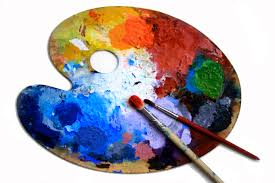 Mrs HickeyMrs Hickey’s email is:shobha.hickey@hestalbanssth.catholic.edu.auWeek 1Art CompetitionThis week you will create a piece of art that makes you happy. Your artwork might be a colourful drawing, colourful playdough sculpture, something you make with your hands or any materials. 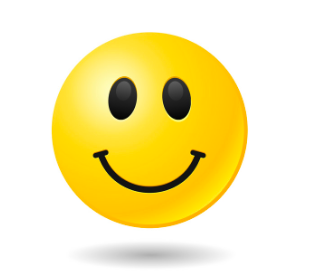 Step 1: Brainstorm ideas for what makes you happy. Think about things that make you feel happy like colours, shapes, patterns, lines, textures, things outside things inside and your hobbies. Making art is important for us to grow, learn and share. See the examples below to get an idea. There is no right or wrong. Step 2: Do a draft/rough drawing of your ideas for an artwork. Step 3: Get started and create your artwork anyway you want using coloured pencils and paper, lego, playdough, crayons, paints, chalk, pastels and materials.Step 4: If you want to enter the Zart Art competition, talk to your parents to take a photo of your artwork and email the photo to zartart@zartart.com.au with your:NameEmail AddressPhone NumberYear LevelCategory section (Category 1: Primary Foundation to Level 3    Category 2: Primary Level 4 to Level 6)School Name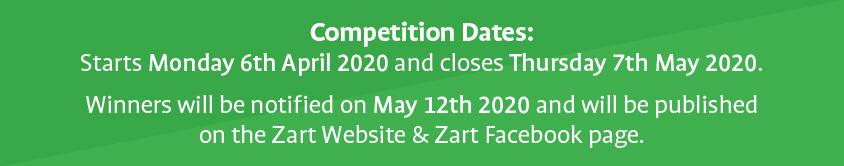 HOME is where the ART is…for your chance to win $250* of Art & Craft Materials…PLUS $450* of Art & Craft Materials for your schoolTotal $700* value per prize!6 Prizes up for grabs! TOTAL Prize pool value $4200Step 5: Email your photo of your artwork to Miss Hickey. shobha.hickey@hestalbanssth.catholic.edu.auSee https://www.zartart.com.au/zartstatic/page/home-art-competition REMEMBER TO BE CREATIVE. I’M LOOKING FORWARD TO SEEING THE WONDERFUL ARTWORKS YOU CREATE.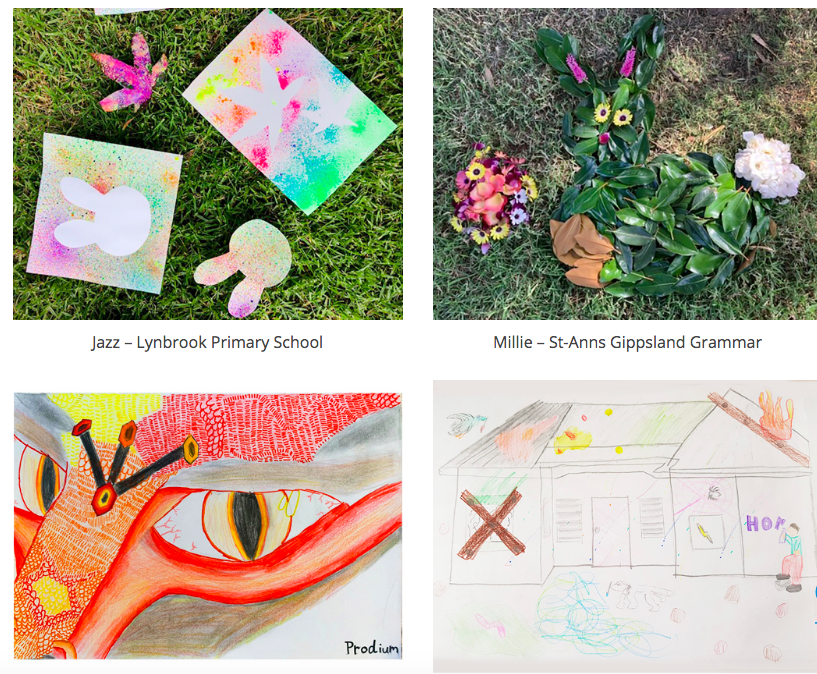 